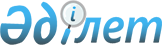 Об определении мест для размещения агитационных печатных материалов и предоставлении помещений для встреч с избирателями для кандидатов в депутаты Мажилиса Парламента Республики Казахстан и маслихата города Астаны
					
			Утративший силу
			
			
		
					Постановление акимата города Астаны от 30 ноября 2011 года № 06-1291п. Зарегистрировано Департаментом юстиции города Астаны 30 ноября 2011 года № 699. Утратило силу постановлением акимата города Астаны от 31 января 2014 года № 06-134      Сноска. Утратило силу постановлением акимата города Астаны от 31.01.2014 № 06-134.      В соответствии со статьей 28 Конституционного закона Республики Казахстан от 28 сентября 1995 года «О выборах в Республике Казахстан», Законом Республики Казахстан от 23 января 2001 года «О местном государственном управлении и самоуправлении в Республике Казахстан» акимат города Астаны ПОСТАНОВЛЯЕТ:



      1. Определить места для размещения агитационных печатных материалов для кандидатов в депутаты Мажилиса Парламента Республики Казахстан и маслихата города Астаны согласно приложению 1 к данному постановлению.



      2. Предоставить кандидатам в депутаты Мажилиса Парламента Республики Казахстан и маслихата города Астаны на договорной основе помещения для встреч с избирателями согласно приложению 2 к данному постановлению.



      3. Постановления акимата города Астаны от 29 июля 2011 года № 06-713п «Об определении мест для размещения агитационных печатных материалов и предоставления помещений для встреч с избирателями для кандидатов в депутаты Сената Парламента Республики Казахстан» (зарегистрировано Департаментом юстиции города Астаны 29 июля 2011 года № 687; опубликовано в газетах «Астана ақшамы» от 30 июля 2011 года № 85 и «Вечерняя Астана» от 30 июля 2011 года № 90), от 17 февраля 2011 года № 06-89п «Об определении мест для размещения агитационных печатных материалов и предоставления помещений для встреч с избирателями кандидатам в Президенты Республики Казахстан» (зарегистрировано Департаментом юстиции города Астаны 18 февраля 2011 года № 667; опубликовано в газетах «Астана ақшамы» от 19 февраля 2011 года № 21, от 22 февраля 2011 года № 22, «Вечерняя Астана» от 19 февраля 2011 года № 21) признать утратившими силу.



      4. Руководителю аппарата акима города Астаны обеспечить государственную регистрацию данного постановления, его последующее официальное опубликование и размещение на Интернет ресурсе акимата города Астаны.



      5. Контроль за исполнением настоящего постановления возложить на заместителя акима города Астаны Балаеву А.Г.



      6. Настоящее постановление вступает в силу со дня государственной регистрации в органах юстиции и вводится в действие после дня его первого официального опубликования.      Аким                                       И. Тасмагамбетов      СОГЛАСОВАНО:

      Председатель городской

      избирательной комиссии города Астаны       К. Кулмуканов

      30 ноября 2011 года

Приложение 1          

к постановлению       

акимата города Астаны 

от 30 ноября 2011 года

№ 06-1291п             Места для размещения агитационных печатных материалов

для кандидатов в депутаты Мажилиса Парламента

Республики Казахстан и маслихата города Астаны

Приложение 2          

к постановлению       

акимата города Астаны 

от 30 ноября 2011 года

№ 06-1291п             Помещения, предоставляемые кандидатам в депутаты

Мажилиса Парламента Республики Казахстан и маслихата

города Астаны, для проведения встреч с избирателями
					© 2012. РГП на ПХВ «Институт законодательства и правовой информации Республики Казахстан» Министерства юстиции Республики Казахстан
				№

п/

пРайонМесторасположениеВид

установки1АлматыПересечение улиц Л. Мирзояна и А. Петрова

(в районе ТД «Евразия», улица А. Петрова,

№ 24)Тумба2АлматыПересечение улиц Кажымукан и А. Петрова

(в районе здания, расположенного по адресу:

улица А. Петрова, № 1)Тумба3АлматыПересечение улиц Ч. Валиханова и

С. Сейфуллина (в районе ТД «Артем»,

улица С. Сейфуллина, № 47)Тумба4АлматыПересечение улицы Кенесары и проспекта

Республики (в районе АО «Народный банк»,

проспект Республики, № 26)Тумба5АлматыУлица Акжол (в районе ТД «Астыкжан»)Тумба6АлматыПересечение проспекта Абылай хана и улицы

Манаса (в районе магазина «Встреча»,

проспект Абылай хана, № 29)Тумба7АлматыПересечение улиц Ч. Валиханова и

А. Кравцова (в районе ТД «Жастар»,

улица А. Кравцова, № 6)Тумба8АлматыПересечение проспекта Республики и улицы

А. Бараева (в районе Президентского центра

культуры, проспект Республики, № 2)Тумба9АлматыПересечение проспекта Республики и улицы

С. Сейфуллина (в районе Дворца «Жастар»,

проспект Республики, № 34)Тумба10АлматыПересечение улиц Кенесары и А. Сембинова

(в районе Торгово-экономического колледжа,

улица Кенесары, № 60)Тумба11АлматыУлица Кенесары, № 80

(в районе ТД «Казахстан»)Тумба12АлматыУлица Куйши Дина, № 2

(в районе «Центр аллергологии»)Тумба13АлматыПересечение проспекта Ш. Кудайбердиулы

и улицы Г. Мусрепова (в районе Городской

поликлиники № 7, улица Ш. Кудайбердиулы,

№ 25)Тумба14АлматыЖилой массив Промышленный, улица Шалготе

(в районе ТД «Береке»)Тумба15АлматыПересечение улицы Л. Мирзояна и проспекта

Б. Момышулы (в районе ресторана «Туран»,

проспект Б. Момышулы, № 21)Тумба16ЕсильПроспект Кабанбай батыра, № 21

(ТРЦ «Азия Парк»)Куб17ЕсильПроспект Туран, № 37 (ТРЦ «Хан Шатыр»)Куб18ЕсильКоргалжынское шоссе, № 1 (ТРЦ «Мега»)Куб19ЕсильПересечение улиц Орынбор и Д. КунаеваКуб20ЕсильУлица Сауран, № 7 (Центр обслуживания

населения № 1 района «Есиль»)Куб21ЕсильЖилой массив Пригородный, улица Сарытогай

(магазин «Хозяюшка»)Куб22ЕсильЖилой массив Заречный, улица Аккум, № 20

(Почта)Куб23ЕсильЖилой массив Восточный «Ильинка», улица

Актамберди, № 9 (Участковый и медицинский

пункт СВА)Куб24ЕсильЖилой массив Тельмана, улица МугалжарКуб25ЕсильПроспект Туран, № 19/1

(Налоговый комитет района «Есиль»)Куб26СарыаркаУлица Кенесары, № 32 («Конгресс-Холл»)Тумба27СарыаркаУлица Бейбітшілік, № 25

(Бизнес центр «Оркен»)Тумба28СарыаркаПроспект Жеңіс, № 33 (Казахский

национальный университет искусств)Тумба29СарыаркаУлица Бейбітшілік, № 49а

(Медицинский университет «Астана»)Тумба30СарыаркаСквер на пересечении улиц Бейбітшілік и

И. ЕсенберлинаТумба31СарыаркаУлица И. Есенберлина, № 10 (Театр оперы и

балета им. К. Байсеитовой)Тумба32СарыаркаПлощадь 310 Гвардейской дивизии

(железнодорожный вокзал «Астана»)Тумба33СарыаркаУлица Ш. Бейсековой (магазин «Астыкжан»)Тумба34СарыаркаЖилой массив Коктал, улица Алмалык, № 1

(театр «НАЗ»)Тумба35СарыаркаЖилой массив Ондирис, улица Тайбурыл, № 17

(средняя школа № 23)Тумба№

п/пРайонМестонахождение

и адрес помещенияНаименование

помещенияКоли-

чество

мест1АлматыПрезидентский центр культуры,

проспект Республики, № 2актовый зал3502АлматыДворец «Жастар», проспект

Республики, № 34актовый зал9403ЕсильАО НК «Қазақстан темір жолы»,

улица Д. Кунаева, № 6актовый зал6004ЕсильЦКЗ «Казахстан», улица Сыганак,

№ 33актовый зал2005СарыаркаТЦ «Джафар» проспект Богенбай

батыра, № 47актовый зал2006СарыаркаТеатр танца «НАЗ», жилой массив

Коктал, улица Бабатайулы, № 1актовый зал2407СарыаркаАО «Акмолинский вагоно-ремонтный

завод», жилой массив Ондирис,

улица Тайбұрыл, № 7/2актовый зал80